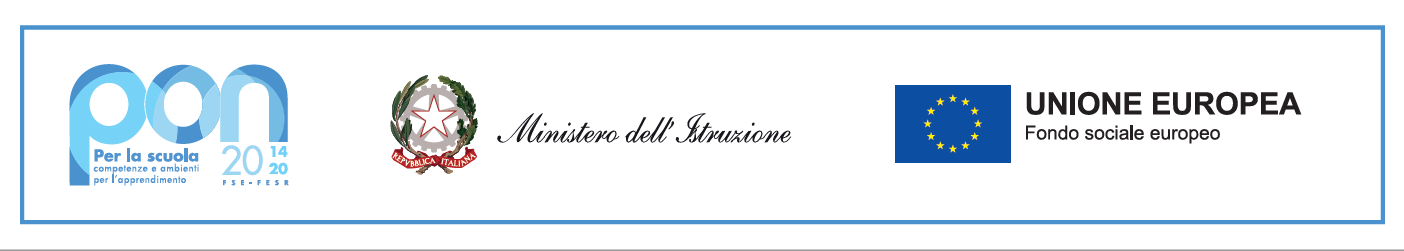 Decreto del MIM n. 176 del 30 agosto 2023 - “Agenda SUD”                                DISPONIBILITA’ AD ASSUMERE INCARICO DI TUTOR NELL’AMBITO DEL PROGETTO                       CUP: I74D23002550001 - PON AGENDA SUD Azione 10.2.2 PON..iamo le basi	Per il modulo ___________________________DICHIARAZIONE SOSTITUTIVA DELLE CERTIFICAZIONI(artt. 46 r 47 del D.P.R. n. 445/2000)consapevole delle sanzioni penali richiamate dall’art. 76 del D.P.R. 28/12/2000 N. 445, in caso di dichiarazioni mendaci e della decadenza dei benefici eventualmente conseguenti al provvedimento emanato sulla base di dichiarazioni non veritiere, di cui all’art. 75 del D.P.R. 28/12/2000 n. 445 ai sensi e per gli effetti dell’art. 47 del citato D.P.R. 445/2000, sotto la propria responsabilitàDICHIARAdi essere in possesso dei titoli di cui alla seguente tabellaData	Firma  	TUTOR DEL MODULO ______________________________           Si allega CV.Data		Firma  	Il/La sottoscritto/anato/a a	 	Prov.    	il   	TITOLIPUNTEGGIO MASSIMON. TITOLI DICHIARATI DAL CANDIDATOPUNTI ATTRIBUITI DALCANDIDATOTITOLI DI STUDIO(Viene valutato solo il titolo superiore)Laurea	vecchio	ordinamento, specialistica o magistrale - Punti 3Laurea triennale - Punti 2Diploma - Punti 1(Viene valutato solo il titolo superiore)Ulteriore laurea, dottorato di ricerca - Punti 1(Max punti 1)Corso	di	specializzazione,	master,diploma di perfezionamento: Punti 1(Max punti 2)Max 3Max 3TITOLI DIDATTICI CULTURALIPartecipazione a corsi di formazione aggiornamento afferenti alle tematiche oggetto del modulo, della durata di almeno 20 orePunti 0.5 per ogni corsoMax 3CERTIFICAZIONI INFORMATICHECertificazioni	informatiche riconosciute (ECDL, EIPASS, EUCIP, CISCO…Punti 1 per titoloMax 3ESPERIENZE PROFESSIONALIPUNTEGGIO MASSIMOEsperto progetti PON Punti 1 per ogni incaricoTutor progetti PON Punti 2 per ogni incaricoFacilitatore o valutatore PON FSEPunti 1 per ogni progetto incaricoMax punti 3Max punti 3Max punti 3Altre esperienze di docenza su tematiche oggetto del modulo Punti 1 per ogni attività/progettoMax punti 3TOTALEPUNTEGGIOTOTALEPUNTEGGIOTOTALEPUNTEGGIO